Сумська міська радаВиконавчий комітетРІШЕННЯЗ метою забезпечення оптимального функціонування цілісної системи соціально-правового захисту дітей, організації їх морального, фізичного та розумового розвитку, поліпшення соціальної та матеріальної підтримки сімей з дітьми, виховання відповідального батьківства та запобігання соціальному сирітству, ураховуючи норми конвенції ООН про права дитини, керуючись статтею 25 Закону України «Про місцеве самоврядування в Україні», Виконавчий комітет Сумської міської ради ВИРІШИВ: Погодити та внести на розгляд Сумської міської ради питання про затвердження «Програми з реалізації Конвенції ООН про права дитини Сумської міської територіальної громади на 2022 - 2024 роки».Управлінню «Службі у справах дітей» (Подопригора В.В.) підготувати відповідний проєкт рішення Сумської міської ради. Організацію  виконання рішення покласти на заступника міського голови з питань діяльності виконавчих органів ради Мотречко В.В. Міський голова                                                                            О.М. ЛисенкоПодопригора 701-915Надіслати:  Подопригорі В.В. - 3 екз.ЛИСТ ПОГОДЖЕННЯдо проєкту рішення виконавчого комітету Сумської міської ради «Про надання пропозицій Сумській міській раді про затвердження «Програми з реалізації Конвенції ООН про права дитини Сумської міської територіальної громади на 2022-2024 роки»Проєкт рішення підготовлений з урахуванням вимог Закону України «Про доступ до публічної інформації» та Закону України «Про захист персональних даних»    ____________________ В.В. Подопригора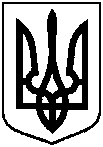                 Проєкт               оприлюднено             «___»________ 2021 рокувід                             №      Про надання пропозицій Сумській міській раді про затвердження «Програми з реалізації Конвенції ООН про права дитини Сумської міської територіальної громади на 2022-2024 роки»Начальник Управління «Служба у справах дітей»В.В. ПодопригораВ.В. ПодопригораГоловний спеціаліст-юрисконсультУправління «Служба у справах дітей»Р.В. СмукР.В. СмукДиректор департаменту фінансів, економіки та інвестиційДиректор Центру соціальних службНачальник управління охорони  здоров’я Начальник управління освіти інауки                                                                                               Начальник відділу культури Заступник міського головиз питань діяльності виконавчих органів ради  Начальник правового управлінняНачальник відділу протокольної роботи та контролюКеруючий справами виконавчого комітету                                                             С.А. ЛиповаМ.Ю. ВертельО.Ю. ЧумаченкоА.М. ДанильченкоН.О. ЦибульськаВ.В. МотречкоО.В. ЧайченкоЛ.В. МошаЮ.А. ПавликС.А. ЛиповаМ.Ю. ВертельО.Ю. ЧумаченкоА.М. ДанильченкоН.О. ЦибульськаВ.В. МотречкоО.В. ЧайченкоЛ.В. МошаЮ.А. Павлик